Dienas centra „Tīraine” darba laiks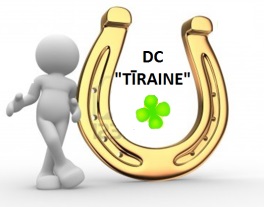 aprīlī/maijā no pl. 11.00 līdz 19.00(bērniem un jauniešiem no pl.13.00 līdz 19.00)No 29. aprīļa līdz 03. maijamwww.dctiraine.lv tālr.: 27873903PirmdienaOtrdienaTrešdienaCeturtdienaPiektdiena11.00-13.00Sagatavošanās darbi(mājaslapas papildināšana)14:00-16:00Radošā darbnīca17.00-19.00Brīvā laika sporta aktivitātes ārā11.00-13.00Sagatavošanās darbi15.00-17.00Gatavošanās turnīram21.punkta izspēlē17.30-19.00Brīvā laika sporta aktivitātes BRĪVDIENALatvijas Republikas Satversmes sapulces sasaukšanas diena. Darba svētki.11.00-13.00Sagatavošanās darbi15.00-17.00Sacensības 21.punkta izspēlē18.30-19.00Apbalvošana11.00-13.00Datorapmācība pieaugušajiem(pēc pieraksta)15.00-17.00Radošā darbnīca18.00-19.00Tējas pauze(nedēļas notikumu pārskats)